Проект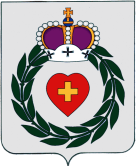 Администрация
муниципального образования муниципального района «Боровский район»Калужской областиПОСТАНОВЛЕНИЕВ соответствии с Постановлением Правительства РФ от 25 июня 2021 г. № 990 «Об утверждении Правил разработки и утверждения контрольными (надзорными) органами программы профилактики рисков причинения вреда (ущерба) охраняемым законом ценностям»,ПОСТАНОВЛЯЮ:1. Утвердить Программу профилактики рисков причинения вреда (ущерба) охраняемым законом ценностям на 2022 год в сфере муниципального контроля на автомобильном транспорте, городском наземном электрическом транспорте и в дорожном хозяйстве в границах населенных пунктов администрации муниципального образования муниципального района «Боровский район».2. Опубликовать настоящее постановление в периодическом печатном издании «Боровские известия» и на официальном сайте администрации муниципального образования муниципального района «Боровский район» в сети Интернет.Контроль за исполнением настоящего постановления оставляю за собой. Глава администрации 							    Н.А. КалиничевУТВЕРЖДЕНАПостановлением Администрации муниципального образования муниципального района «Боровский район»от _____ г.  № __Программа профилактики рисков причинения вреда (ущерба) охраняемым законом ценностям на 2022 год в сфере муниципального контроля на автомобильном транспорте, городском наземном электрическом транспорте и в дорожном хозяйстве в границах населенных пунктов администрации муниципального образования муниципального района «Боровский район»Настоящая Программа профилактики рисков причинения вреда (ущерба) охраняемым законом ценностям на 2022 год в сфере муниципального контроля на автомобильном транспорте, городском наземном электрическом транспорте и в дорожном хозяйстве в границах населенных администрации муниципального образования муниципального района «Боровский район» (далее – Программа) разработана в целях стимулирования добросовестного соблюдения обязательных требований организациями  и гражданами, устранения условий, причин и факторов, способных привести к нарушениям обязательных требований и (или) причинению вреда (ущерба) охраняемым законом ценностям, создания условий для доведения обязательных требований до контролируемых лиц, повышение информированности о способах их соблюдения.Настоящая Программа разработана и подлежит исполнению администрацией муниципального образования муниципального района «Боровский район».1. Анализ текущего состояния осуществления муниципального контроля, описание текущего развития профилактической деятельности контрольного органа, характеристика проблем, на решение которых направлена Программа1.1. Вид муниципального контроля: муниципальный контроль на автомобильном транспорте, городском наземном электрическом транспорте и в дорожном хозяйстве в границах населенных пунктов.1.2. Предметом муниципального контроля на территории муниципального образования муниципального района «Боровский район» является соблюдение гражданами и организациями (далее – контролируемые лица) обязательных требований:1) в области автомобильных дорог и дорожной деятельности, установленных в отношении автомобильных дорог:а) к эксплуатации объектов дорожного сервиса, размещенных 
в полосах отвода и (или) придорожных полосах автомобильных дорог общего пользования;б) к осуществлению работ по капитальному ремонту, ремонту 
и содержанию автомобильных дорог общего пользования и искусственных дорожных сооружений на них (включая требования к дорожно-строительным материалам и изделиям) в части обеспечения сохранности автомобильных дорог;2) установленных в отношении перевозок по муниципальным маршрутам регулярных перевозок, не относящихся к предмету федерального государственного контроля (надзора) на автомобильном транспорте, городском наземном электрическом транспорте и в дорожном хозяйстве в области организации регулярных перевозок;Предметом муниципального контроля является также исполнение решений, принимаемых по результатам контрольных мероприятий.Администрацией муниципального образования муниципального района «Боровский район» за 9 месяцев 2021 года проведено 0 проверок соблюдения действующего законодательства Российской Федерации в указанной сфере.В рамках профилактики рисков причинения вреда (ущерба) охраняемым законом ценностям администрацией в 2021 году осуществляются следующие мероприятия:размещение на официальном сайте администрации муниципального образования муниципального района «Боровский район» в сети «Интернет» перечней нормативных правовых актов или их отдельных частей, содержащих обязательные требования, оценка соблюдения которых является предметом муниципального контроля, а также текстов соответствующих нормативных правовых актов;осуществление информирования юридических лиц, индивидуальных предпринимателей по вопросам соблюдения обязательных требований, в том числе посредством разработки и опубликования руководств по соблюдению обязательных требований, разъяснительной работы в средствах массовой информации; обеспечение регулярного обобщения практики осуществления муниципального контроля и размещение на официальном интернет-сайте администрации муниципального образования муниципального района «Боровский район» соответствующих обобщений, в том числе с указанием наиболее часто встречающихся случаев нарушений обязательных требований с рекомендациями в отношении мер, которые должны приниматься юридическими лицами, индивидуальными предпринимателями в целях недопущения таких нарушений;выдача предостережений о недопустимости нарушения обязательных требований в соответствии с частями 5-7 статьи 8.2 Федерального закона от 26 декабря 2008 года № 294-ФЗ «О защите прав юридических лиц и индивидуальных предпринимателей при осуществлении государственного контроля (надзора) и муниципального контроля».За 9 месяцев 2021 года администрацией муниципального образования муниципального района «Боровский район» выдано 0 предостережений о недопустимости нарушения обязательных требований.2. Цели и задачи реализации Программы2.1. Целями профилактической работы являются:1) стимулирование добросовестного соблюдения обязательных требований всеми контролируемыми лицами; 2) устранение условий, причин и факторов, способных привести к нарушениям обязательных требований и (или) причинению вреда (ущерба) охраняемым законом ценностям; 3) создание условий для доведения обязательных требований до контролируемых лиц, повышение информированности о способах их соблюдения;4) предупреждение нарушений контролируемыми лицами обязательных требований, включая устранение причин, факторов и условий, способствующих возможному нарушению обязательных требований;5) снижение административной нагрузки на контролируемых лиц;6) снижение размера ущерба, причиняемого охраняемым законом ценностям.2.2. Задачами профилактической работы являются:1) укрепление системы профилактики нарушений обязательных требований;2) выявление причин, факторов и условий, способствующих нарушениям обязательных требований, разработка мероприятий, направленных на устранение нарушений обязательных требований;3) повышение правосознания и правовой культуры организаций и граждан в сфере рассматриваемых правоотношений.В положении о виде контроля  мероприятия, направленные на нематериальное поощрение добросовестных контролируемых лиц, не установлены, следовательно, меры стимулирования добросовестности в программе не предусмотрены.В положении о виде контроля самостоятельная оценка соблюдения обязательных требований (самообследование) не предусмотрена, следовательно, в программе способы самообследования в автоматизированном режиме не определены (ч.1 ст.51 №248-ФЗ).3. Перечень профилактических мероприятий, сроки (периодичность) их проведения4. Показатели результативности и эффективности Программы  «_____»__________ 2021 г.г. Боровскг. Боровск                        № _______Об утверждении Программы профилактики рисков причинения вреда (ущерба) охраняемым законом ценностям на 2022 год в сфере муниципального контроля на автомобильном транспорте, городском наземном электрическом транспорте и в дорожном хозяйстве в границах населенных пунктов администрации муниципального образования муниципального района «Боровский район»Об утверждении Программы профилактики рисков причинения вреда (ущерба) охраняемым законом ценностям на 2022 год в сфере муниципального контроля на автомобильном транспорте, городском наземном электрическом транспорте и в дорожном хозяйстве в границах населенных пунктов администрации муниципального образования муниципального района «Боровский район»№  п/пНаименованиемероприятияСрок реализации мероприятияОтветственное должностное лицо1Информирование осуществляется администрацией муниципального образования муниципального района «Боровский район» по вопросам соблюдения обязательных требований посредством размещения соответствующих сведений на официальном сайте администрации и в печатном издании «Боровские известия» муниципального образования ПостоянноСпециалист администрации, к должностным обязанностям которого относится осуществление муниципального контроля  2Обобщение правоприменительной практики осуществляется администрацией муниципального образования муниципального района «Боровский район» посредством сбора и анализа данных о проведенных контрольных мероприятиях и их результатах.По итогам обобщения правоприменительной практики администрация муниципального образования муниципального района «Боровский район» готовит доклад, содержащий результаты обобщения правоприменительной практики по осуществлению муниципального контроля, который утверждается руководителем контрольного органаежегодно не позднее 30 января года, следующего за годом обобщения правоприменительной практики. Специалист администрации, к должностным обязанностям которого относится осуществление муниципального контроля  3Предостережение о недопустимости нарушения обязательных требований объявляется контролируемому лицу в случае наличия у администрации муниципального образования муниципального района «Боровский район» сведений о готовящихся нарушениях обязательных требований и (или) в случае отсутствия подтверждения данных о том, что нарушение обязательных требований причинило вред (ущерб) охраняемым законом ценностям либо создало угрозу причинения вреда (ущерба) охраняемым законом ценностям По мере появления оснований, предусмотренных законодательствомСпециалист администрации, к должностным обязанностям которого относится осуществление муниципального контроля  4Консультирование осуществляется в устной или письменной форме по телефону, посредством видео-конференц-связи, на личном приеме, в ходе проведения профилактического мероприятия, контрольного (надзорного) мероприятияПостоянно  по обращениям контролируемых лиц и их представителейСпециалист администрации, к должностным обязанностям которого относится осуществление муниципального контроля  5 Профилактический визитОдин раз в год Специалист администрации, к должностным обязанностям которого относится осуществление муниципального контроля  №п/пНаименование показателяВеличина11.Полнота информации, размещенной на официальном сайте контрольного органа в сети «Интернет» в соответствии с частью 3 статьи 46 Федерального закона от 31 июля 2021 г. № 248-ФЗ «О государственном контроле (надзоре) и муниципальном контроле в Российской Федерации»100%22.Утверждение доклада, содержащего результаты обобщения правоприменительной практики по осуществлению муниципального контроля, его опубликованиеИсполнено / Не исполнено3.Доля выданных предостережений по результатам рассмотрения обращений с подтвердившимися сведениями о готовящихся нарушениях обязательных требований или признаках нарушений обязательных требований и в случае отсутствия подтвержденных данных о том, что нарушение обязательных требований причинило вред (ущерб) охраняемым законом ценностям либо создало угрозу причинения вреда (ущерба) охраняемым законом ценностям (%)20% и более4.Доля лиц, удовлетворённых консультированием в общем количестве лиц, обратившихся за консультированием100%